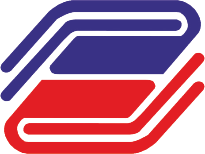 ГОСУДАРСТВЕННЫЙ УНИВЕРСИТЕТ УПРАВЛЕНИЯАннотация образовательной программыАннотация образовательной программыуправление международным бизнесом Российско-Британская программаРоссийско-швейцарская программароссийско-китайская программауправление международным бизнесом Российско-Британская программаРоссийско-швейцарская программароссийско-китайская программаНаправление подготовки и шифрМенеджмент 38.04.02Присваиваемая квалификацияМагистрФорма обученияОчнаяЦелевая аудиторияЛица, имеющие документы о высшем образовании ,планирующие осуществлять профессиональную деятельность в организациях и учреждениях по данному направлению подготовки и профилю подготовки: компаниях, действующих на международных рынках, осуществляющие прямые зарубежные инвестиции, имеющие представительства, филиалы, дочерние и совместные предприятия за рубежом, а также осуществляющие международные коммерческие операцииЦели образовательной программыПрограмма имеет своей целью развитие формирование общекультурных универсальных (общенаучных, социально-личностных, инструментальных) и профессиональных компетенций в соответствии с требованиями ФГОС ВО по данному направлению подготовкиВ рамках программы осуществляется подготовка нового поколения выпускников в следующих областях организационно-управленческой  и информационно-аналитической экономической деятельности:управление международными коммерческими операциямипланирование деятельности организации и подразделений, в том числе зарубежныхформирование организационной структуры управления международной компанииразработка и реализация проектов, направленных на развитие международной компанииконтроль деятельности зарубежных подразделенийорганизация международной предпринимательской деятельностисоздание и ведение баз данных по различным показателям функционирования международных компанийоценка эффективности международных проектовоценка эффективности управленческих решений в условиях глобализации деятельностиразработка бизнес-планов создания нового бизнеса за рубежомРуководитель программы Чудновский Алексей Данилович,  д.э.н., профессор, заслуженный работник высшей школы РФ, почетный работник высшего профессионального образования РФ, действительный член Российской академии естественных наук и Национальной академии туризмаОсновные факторы конкурентоспособности образовательной программыВыпускающая кафедра осуществляет подготовку специалистов в сфере менеджмента с 1997 года, что позволяет говорить о следующих факторы конкурентоспособности: качество образовательных  услугкомфортность среды обучениявысокий уровень аналитических способностей выпускниковнаука и инновационная деятельностьМеждународный бизнес демонстрирует высокие темпы роста и является одним из наиболее перспективных направлений предпринимательстваОбразование в сфере международного бизнеса  открывает широкие возможности получить практические навыки и основательную теоретическую базу для развития собственного дела и успешной работы в крупных международных компанияхОсобенности реализации подготовки по данной образовательной программеРоссийско-Британская программа двойного диплома - возможность получения диплома магистра Лондонского вуза-партнера Российско-Швейцарская программа двойного диплома - возможность обучения по программе двойных дипломов: 1 год в Институте Экономических Наук (ИЭН) в Женеве или 2 двухнедельные стажировки в ИЭНРоссийско-Китайская программа двойного диплома -  возможность получения диплома магистра Шанхайского вуза-партнера Деловые партнерыДля Российско-Британской программы:Лондонская Школа Бизнеса и Финансов (London School of Business and Finance)Лондонский университет Метрополитен (London Metropolitan University)Университет Гринвича (University of Greenwich)Для Российско-Швейцарской программы:IHTTI School of management NeufchatelЖеневский Академический ЦентрДля Российско-Британской программы:Шанхайский университетПартнерами по реализации программ подготовки менеджеров международного класса также являются:Международная ассоциация EurhodipТоргово-промышленная палата РФМосковская торгово-промышленная палатаЕвропейская ассоциация международного образования EAIEПрофессиональные дисциплиныМеждународные валютно-финансовые и кредитные отношенияУправление качеством и конкурентноспособностью предприятияКросс-культурный менеджментБрендинг в международном бизнесеЛогистика международного бизнесаЛингво-коммуникациии в международном бизнесе		Организация производства в международных компаниях		Таможенно-тарифное регулирование коммерческой деятельности		Инновационный менеджмент		